Login Business Lounge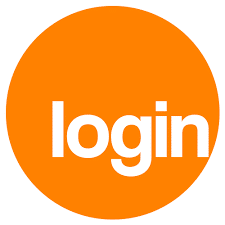 Welcome to Login Business Lounge…
The Login Business Lounge is an exciting and innovative coworking space in Camberley Town Centre. People wanted to ‘work from home’ but found out they were ‘living at work’. And, whilst flexible working is here to stay, nothing makes up for real human connection. The team at Login recognised this and saw they had a real opportunity to bridge that gap by creating an innovative, covid-safe coworking space that would lead the way in a post-covid world.Making a difference on their doorstep
Login is about community and that extends to their social responsibility towards making a difference on their doorstep. Building and designing the fit-out for Login was a chance for the team to be mindful about the materials they chose to use and get creative about how to repurpose existing resources.Here are just a few examples of the ways in which they have done this:The shopfront facia, the plinths for the bench seating/booths and some of the wall-cladding have all been made from the Pallets that the Cement was delivered on.The bar has been made from the ceiling of the old Burger Kitchen restaurant in Camberley.One of the tables has been made from a giant cable reel that had the main electricity cable on it.They have made furniture from the scaffolding that was used onsite.The glass in the meeting rooms was recycled from another Chambers Member’s old meeting room partitions.The Lighting and HVAC is super-efficient.They have a bunch of EV Charging Points installed in the Car Park.Food and beverage suppliers are all local companies.Small steps, big difference
No one can do everything – but if everyone does something, you can really make a difference. And that’s exactly the ethos that the team at Login Business Lounge have at the heart of everything they do.For more information about Login, visit www.loginbusinesslounge.co.uk